Глава 1. Отцы и учителя Церкви об Иуде. 

Ориген Александрийский 

Толкование Писаний об апостоле Иуде
(из трактата «Против Цельса», книга третья, глава XI)

Ориген считал, что Цельс не правильно понимал смысла предательства, написав, что Иисуса предали все его ученики, а не один Иуда. 

Ориген писал об остатках уважения в душе Иуды, иначе бы он не поцеловал Иисуса во время предательства, а просто показал бы на него. То есть вместе с сребролюбием и намерением предать своего учителя в нем оставалось чувство, заключавшее что-то хорошее. 

Тем более Иуда пожалел о совершенном, вернув тридцать серебренников, и осознал, что он предал кровь невинную, что является влиянием учений Иисуса на Иуду. Тем самым Иуда показал силу учения Христа.

Ориген считал, что последователи Цельса только из-за ненависти к архангелу верят в то, что Иуда предал ото всей души, но это ничем не обосновано. 

И, если бы Иисуса предал другой его ученик, не усвоивший уроки, 
ПОДУМАТЬ СТРАНИЦА 12 ПРЕДПОСЛ АБЗАЦ

Цельс* - античный римский философ, критикующий христианство

Папий Иерапольский

Учение Христа о Царствии Небесном в восприятии апостола Иуды. 

Папий пишет, что, когда Иисус описал своим ученикам идеальный мир, Иуда спросил у него, как Господь достигнет этого совершенства. Получается, что апостол не всегда верил своему учителю и задавал вопросы. 

Св. Ефрем Сирин

Из толкования на евангельские события, связанные с Иудой Искариотом

Толкование на Преображение, где явились Иисусу Христу Моисей и Илия, а были с Ним на горе только трое учеников.

(Как иуда стал учеником?)

Когда Иисус отправился на гору, то взял только троих из двенадцати учеников, потому что заранее знал о предательстве и не мог взять Иуду с собой, но и оставить его одного тоже не мог, поэтому Христу пришлось выбрать троих. 

О тайной вечере.

Иисус пытался перевоспитать Иуду, когда узнал, что тот любит деньги, поэтому решил доверить ему распоряжение деньгами, чтобы тот не предавал Его ради них. 
Иисус Христос надеялся на то, что Иуда может измениться, потому и скрыл имя предателя от своих учеников. 

Омовение ног. 

Здесь высказывается мнение о том, что Иисус в любом случае сам хотел взойти на крест, а у Иуды был шанс не стать предателем. 

Гефсимания и взятие Иисуса

Автор пишет, что поцелуем предал Иуда Иисуса-человека, а не Сына Божьего

После осуждения Иисуса. Раскаянье и смерть Иуды

Иуда ушел, чтобы поведать миру о своих заблуждениях, а совершил самоубийство, чтобы показать, как злоба человека губит себя сама. 
Так же автор предполагает, что в Иуду вселился дьявол в момент предательства, потому что не мог человек предать Сына Божьего. 

Св. Ириней Лионский 
Из книги первой "Против ересей"

О Евангелии Иуды и учении каинитов

Каиниты обожествляли Иуду до предательства, он это знал и совершил предательство, потому что ему это было разрешено. Описывают они это в книге "Евангелие Иуды"

Приложение
Ю. Николаев 
Из книги "В поисках Божества"

1. Каиниты оправдывали действия Иуды тем, что он был посвящен во все тайны мирового искупления, поэтому предал своего учителя, чтобы освободить и очистить Его Божественный Дух. 

2. Иисус посвящал недостойных в тайны глубочайшего познания, поэтому Иуда, являвшийся представителем высшего посвящения, предал на смерть Иисуса Христа. 

Некоторые секты уважали Иуду, объясняя его предательство некими толкованиями из Евангелия Иуды, но эти тексты не сохранились, поэтому мы не можем оправдывать его, как носителя высшего познания.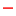 